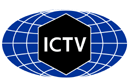 Part 1: TITLE, AUTHORS, APPROVALS, etcAuthor(s) and email address(es)Author(s) institutional address(es) (optional)Corresponding authorList the ICTV Study Group(s) that have seen this proposalICTV Study Group comments and response of proposerICTV Study Group votes on proposalAuthority to use the name of a living personSubmission datesICTV-EC comments and response of the proposerPart 2: NON-TAXONOMIC PROPOSALText of proposalPart 3: TAXONOMIC PROPOSALName of accompanying Excel moduleAbstractText of proposalSupporting evidenceReferencesAsgari S, Bideshi DK, Bigot Y, Federici BA, Cheng XW, Consortium IR. ICTV virus taxonomy profile: Ascoviridae. The Journal of General Virology. 2017 Jan;98(1):4. PMID: 28218573; DOI: 10.1099/jgv.0.000677Code assigned:2022.007DShort title: Rename three species in the genus Ascovirus and one species in the genus Tourvirus (Pimascovirales: Ascoviridae). Short title: Rename three species in the genus Ascovirus and one species in the genus Tourvirus (Pimascovirales: Ascoviridae). Short title: Rename three species in the genus Ascovirus and one species in the genus Tourvirus (Pimascovirales: Ascoviridae). Nakai M, Asgari S, Bideshi D, Bigot Y, Cheng X-W, Federici BA, Huang G-Hmadoka@cc.tuat.ac.jp; s.asgari@uq.edu.au; dbideshi@calbaptist.edu; yves.bigot@inrae.fr; chengx@miamioh.edu; brian.federici@ucr.edu; ghhuang@hunau.edu.cnTokyo University of Agriculture and Technology, Fuchu, Tokyo 183-8509, Japan [MN]School of Biological Sciences, The University of Queensland, St Lucia QLD 4072, Australia [SA]Department of Biological Sciences, California Baptist University, Riverside, CA 92504, USA [DB]UMR CNRS7247, Centre INRA Val de Loire, 37380 Nouzilly, France [YB]Department of Microbiology, 212 Pearson Hall, Miami University, Oxford, Ohio 45056, USA [X-WC]Department of Entomology and Institute for Integrative Genome Biology, University of California, Riverside, Riverside, California 92521, USA [BAF] Hunan Provincial Key Laboratory for Biology and Control of Plant Diseases and Insect Pests, Hunan Agricultural University, Changsha 410128, Hunan, China [G-HH]Nakai M Ascoviridae Study GroupAll members in agreement with the proposalStudy GroupNumber of membersNumber of membersNumber of membersStudy GroupVotes supportVotes againstNo voteAscoviridae SG700Is any taxon name used here derived from that of a living person (Y/N)Taxon namePerson from whom the name is derivedPermission attached (Y/N)Date first submitted to SC Chair24.05.2022Date of this revision (if different to above)2022.007D.N.v1_Ascoviridae_4rensp.xlsxThe species names are renamed to a binomial nomenclature. To avoid confusion when tracing previous studies, it was kept in mind not to change significantly from the previously used species names. On the other hand, it has been argued that previous virus names have historically been derived from the name of the host from which the virus was isolated, and that the nomenclature does not in fact imply a taxonomic position for the virus. The species names in the binomial nomenclature were kept in mind to differ as little as possible from the species names in the past.